 В соответствии с федеральными законами от 6 октября  № 131-ФЗ «Об общих принципах организации местного самоуправления в Российской Федерации» и от 24 июля        № 209-ФЗ «О развитии малого и среднего предпринимательства в Российской Федерации», Законом Чувашской Республики от 19 октября 2009 года № 51 «О развитии малого и среднего предпринимательства в Чувашской Республике», постановлением Кабинета Министров Чувашской Республики от 22 апреля  № 139 «Об утверждении Порядка создания координационных или совещательных органов в области развития малого и среднего предпринимательства органами исполнительной власти Чувашской Республики»:1. Утвердить прилагаемый Порядок создания координационных или совещательных органов в области развития малого и среднего предпринимательства на территории Канашского  муниципального округа Чувашской Республики.             2. Признать утратившими силу распоряжения администрации Канашского района Чувашской Республики: от 23.04.2015 года № 124 «Об утверждении Порядка создания координационных или совещательных органов в области развития малого и среднего предпринимательства администрацией Канашского района Чувашской Республики»; от 30.06.2022 года № 235 «О внесении изменения в Порядок создания координационных или совещательных органов в области развития малого и среднего предпринимательства администрацией Канашского района Чувашской Республики».3. Контроль за исполнением настоящего распоряжения возложить на заместителя главы администрации – начальника управления сельского хозяйства, экономики и инвестиционной деятельности администрации Канашского муниципального округа Чувашской Республики.           4. Настоящее распоряжение вступает в силу после его официального опубликования. Глава муниципального округа                                                                              С.Н. Михайлов                                                   Утвержден                                                                                     распоряжением администрации                                                                                             Канашского муниципального                                                                                              округа Чувашской Республики                                                                                от 26.06. 2023 г.  № 365ПОРЯДОКсоздания координационных или совещательных органовв области развития малого и среднего предпринимательства на территории Канашского муниципального округа Чувашской Республики1. Настоящий Порядок создания координационных или совещательных органов в области развития малого и среднего предпринимательства на территории Канашского муниципального округа Чувашской Республики (далее – Порядок) определяет цели, условия и процедуру создания на территории Канашского муниципального округа Чувашской Республики координационных или совещательных органов в области развития малого и среднего предпринимательства.2. Координационные или совещательные органы в области развития малого и среднего предпринимательства (далее – координационные или совещательные органы) создаются в целях:- привлечения субъектов малого и среднего предпринимательства к выработке и реализации политики в области развития малого и среднего предпринимательства на территории Канашского муниципального округа Чувашской Республики;- выдвижения и поддержки инициатив, направленных на реализацию политики в области развития малого и среднего предпринимательства на территории Канашского муниципального округа Чувашской Республики;- проведения общественной экспертизы проектов муниципальных нормативных правовых актов органов местного самоуправления Канашского муниципального округа Чувашской Республики, регулирующих развитие малого и среднего предпринимательства;- выработки рекомендаций администрацией Канашского муниципального округа Чувашской Республики при определении приоритетов в области развития малого и среднего предпринимательства;- привлечения граждан, общественных объединений и представителей средств массовой информации к обсуждению вопросов, касающихся реализации права граждан на предпринимательскую деятельность, и выработке по данным вопросам рекомендаций.3. Координационные или совещательные органы могут быть образованы по инициативе:3.1. Администрации Канашского муниципального округа Чувашской Республики (далее – администрация);3.2. Группы субъектов малого и среднего предпринимательства, зарегистрированных и осуществляющих деятельность на территории Канашского муниципального округа Чувашской Республики, в количестве не менее 10 человек (по одному представителю от субъекта малого и среднего предпринимательства);3.3. Некоммерческой организации, выражающей интересы субъектов малого и среднего предпринимательства (далее – некоммерческие организации).4. Инициаторы создания координационного или совещательного органа, указанные в подпунктах 3.2, 3.3 пункта 3 настоящего Порядка (далее – инициаторы), обращаются с соответствующим письменным обращением к главе Канашского муниципального округа Чувашской Республики.Обращение о создании координационного или совещательного органа (далее – обращение) должно содержать обоснование необходимости создания координационного или совещательного органа, цели создания координационного или совещательного органа, кандидатуры для включения в состав координационного или совещательного органа.Поступившее в администрацию Канашского муниципального округа Чувашской Республики обращение регистрируется в день его поступления.5. Глава Канашского муниципального округа Чувашской Республики в течение 30 дней со дня поступления обращения с предложением создать координационный или совещательный орган рассматривает его и информирует инициатора в письменной форме о принятом решении.6. По результатам рассмотрения обращения принимается одно из следующих решений:- о возможности создания координационного или совещательного органа;- об отказе в создании координационного или совещательного органа.7. Основаниями для принятия решения об отказе в создании координационного или совещательного органа являются:- наличие действующих координационных или совещательных органов, соответствующих заявленным направлениями деятельности предлагаемого к созданию координационного или совещательного органа;- несоответствие заявленных целей создания координационного или совещательного органа целям, установленным частью 3 статьи 13 Федерального закона 24 июля 2007 года № 209-ФЗ «О развитии малого и среднего предпринимательства в Российской Федерации» и пунктом 2 настоящего Порядка;- направление инициатором обращения, не соответствующего требованиям, установленным настоящим Порядком.8. Обращения, инициаторы которых указаны в подпункте 3.2 пункта 3 настоящего Порядка, рассматриваются с учетом требований Федерального закона от 2 мая 2006 года № 59-ФЗ «О порядке рассмотрения обращений граждан Российской Федерации».9. Решение о создании координационного или совещательного органа оформляется распоряжением администрации Канашского муниципального округа Чувашской Республики, содержащим положение о создаваемом координационном или совещательном органе и его персональный состав.Персональный состав координационного или совещательного органа утверждается распоряжением администрации Канашского муниципального округа Чувашской Республики, при которой создан указанный координационный или совещательный орган, с учетом поступивших от инициаторов предложений по кандидатурам. Количество представителей некоммерческих организаций, выражающих интересы субъектов малого и среднего предпринимательства, должно быть не менее двух третей от общего числа членов указанных координационных или совещательных органов.10.  В состав координационного или совещательного органа входят председатель, заместитель председателя, секретарь и члены координационного или совещательного органа.Председателем координационного или совещательного органа является глава Канашского муниципального округа Чувашской Республики.В состав координационных или совещательных органов могут входить по согласованию представители органов государственной власти, органов местного самоуправления Канашского муниципального округа Чувашской Республики, некоммерческих организаций, субъекты малого и среднего предпринимательства, а также представители общественных организаций и объединений выражающих интересы субъектов малого и среднего предпринимательства.ЧĂВАШ РЕСПУБЛИКИНКАНАШ МУНИЦИПАЛЛĂ ОКРУГĚНАДМИНИСТРАЦИЙĚХУШУ26.06.2023     365 № Канаш хули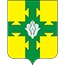 АДМИНИСТРАЦИЯКАНАШСКОГО МУНИЦИПАЛЬНОГО ОКРУГАЧУВАШСКОЙ РЕСПУБЛИКИРАСПОРЯЖЕНИЕ26.06.2023  365 №город КанашОб утверждении Порядка создания координационных или совещательных органов в области развития малого и среднего предпринимательства на территории Канашского муниципального округа Чувашской Республики  